“End of the Road Tournament”
        Greco, Girls, and Freestyle
          March 29th and 30th 2019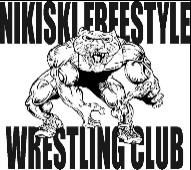 
Location
Nikiski Middle/High School
52275 Education Drive. 
Nikiski, Alaska 99635
Friday-March 29th Greco 
		10U(Intermediate)-Open
3PM-4PM	Weigh-ins for Greco (must wear singlet)
4PM-4:30PM	Officials & Coaches meeting 
5PM		Wrestling begins
Saturday-March 30th Freestyle and Girls
7AM-8AM	Weigh-ins for Freestyle & Girls (must wear singlet)
9AM		Officials and Coaches meeting
10AM		Wrestling begins for 6U (Pre-Bantam), 8U (Bantam), 10U (Intermediate), & 12U 				(Novice through 70lbs)
12PM		12U-Open (Novice 70.1 lbs &up) Check brackets
1PM		Wrestling Begins for 70.1 lbs &up
Mats & Gear
We will be running 4 full mats (8 half mats for early wrestling.)
Headgear must be worn by everyone in age groups schoolboy/girl and under.
Mouth guards are required for those with braces. 
Registration
-Pre-register athletes at www.trackwrestling.com by midnight Wednesday March 27th.
-Wrestlers must be current members of USA Wrestling.
-Questionable skin conditions will require a “physicians release” form which can be found at www.USAW.org. Any conditions considered questionable by the head mat official without a signed physical release will be cause for forfeit from the tournament. 
-$20 per wrestler-Clubs please write one team check to Nikiski Freestyle Wrestling Club. Unattached wrestlers can pay individually. 
Coaches
Coaches must have USAW Wrestling Leader Card w/a Copper, Bronze certification, concussion training, and SafeSport Certifications to be on the mats. Wristbands will be handed out at the coaches meeting. 
Hospitality
Hospitality will be available to coaches with wristbands and mat/pairing officials only. 
Questions
Contact Sam Roofe at 1-907-398-2120.
Hotels
Uptown Motel 907-283-3660
Aspen Hotel 907-283-2272
Quality Inn 907-283-6060
